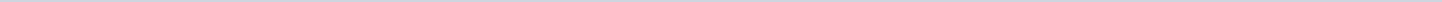 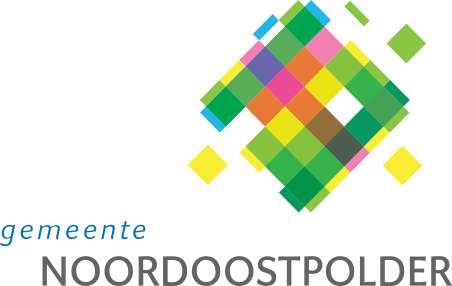 Gemeente NoordoostpolderAangemaakt op:Gemeente Noordoostpolder29-03-2024 15:22Politieke vragen1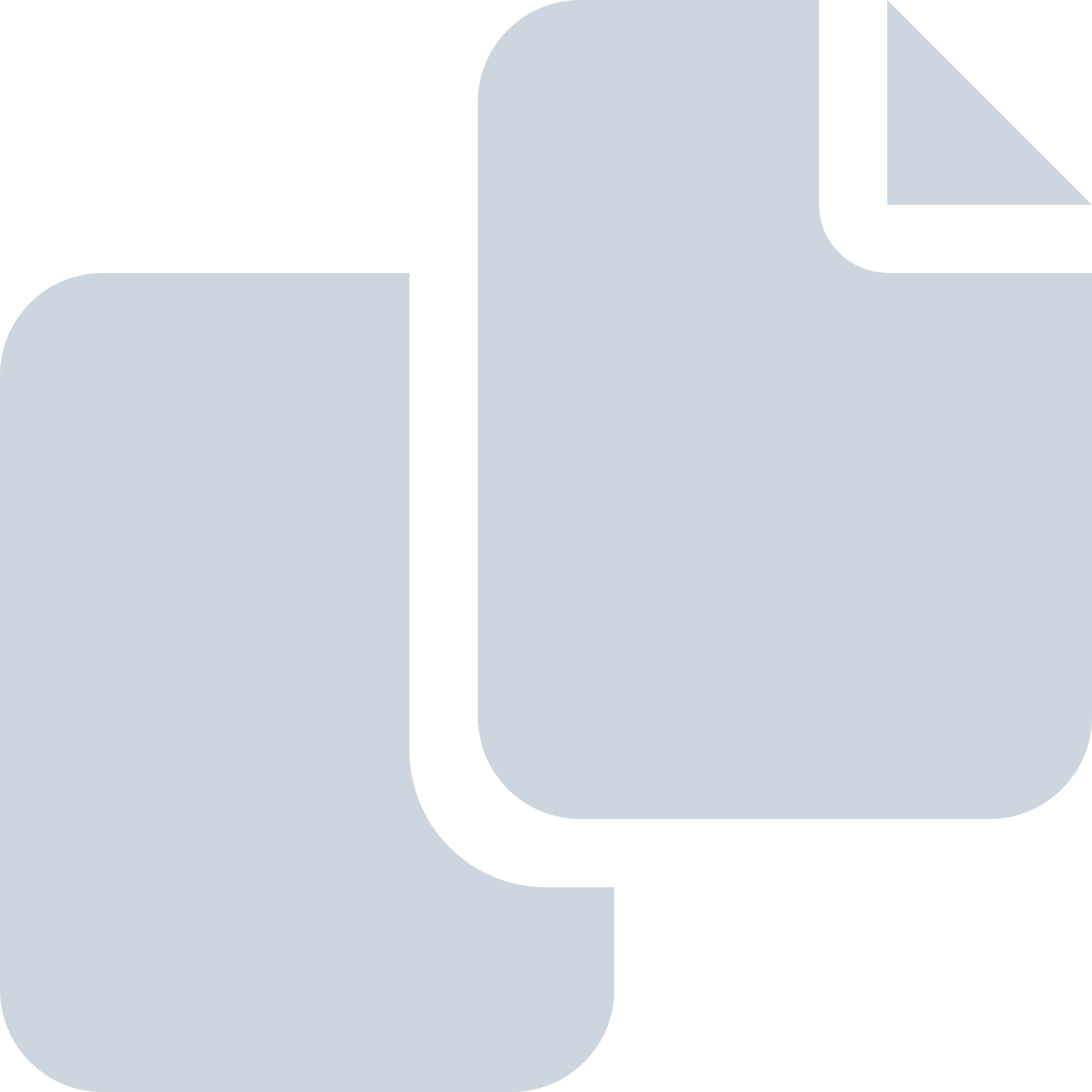 Periode: augustus 2013#Naam van documentPub. datumInfo1.Vragen dhr. Bakker (GL) over ecologisch beheer 'lege plekken'.19-08-2013PDF,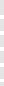 62,65 KB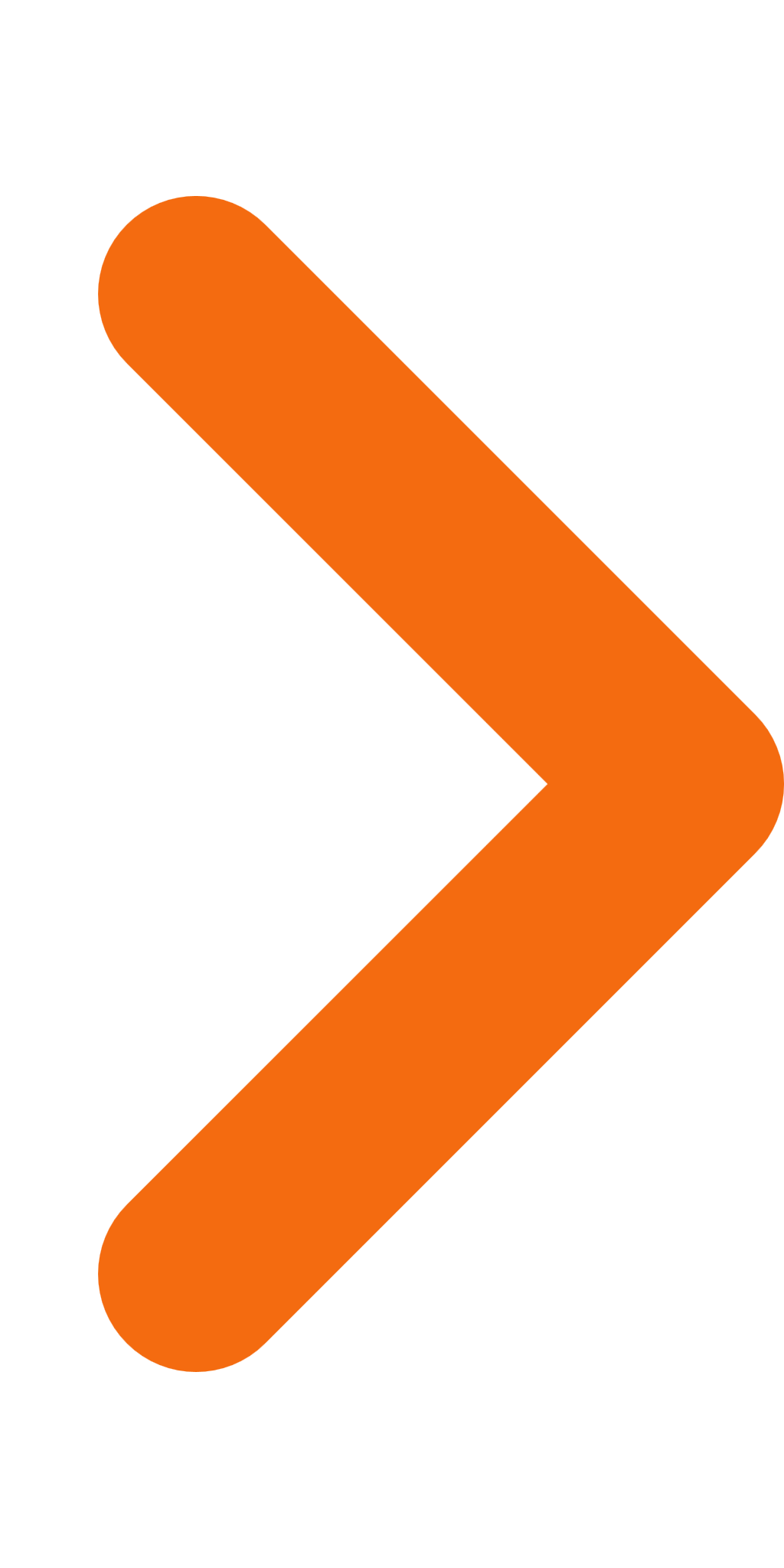 